Verbale  G.L.O. FinaleIl giorno_______del mese di_________dell’anno_____________ alle ore 	previa convocazione si riunisce il Gruppo di Lavoro Operativo per l’allievo/a _____________frequentante la classe __________ dell’Istituto _____________________________________per discutere il seguente punto all’O.d.G.:Verifica finale del PEI.;Presiede e verbalizza l’incontro _________________________Sono presenti:I docenti curriculari:Il/La docente di sostegno:I responsabili ASL:I genitori:L’AAC:Risultano assenti:Aperta la seduta si esamina il percorso di inclusione e di apprendimento dell’alunno/a, si analizzano le strategie metodologiche e didattiche utilizzate e tutte le attività programmate ad inizio anno.l’alunno/a  segue /  non  segue la programmazione di classe   segue  la programmazione di classe con particolari adattamenti e semplificazioni   segue  in parte la programmazione di classe  segue  una programmazione individualizzata in tutte le aree disciplinari   segue  una programmazione individualizzata in alcune aree disciplinariLa programmazione prevista dal PEI o PDP è stata svolta:   totalmente  in partenon è stata completamente svolta per:mancanza di temposcelte didattiche particolariaspettative non corrispondenti al reale livello dell’alunno/alunnaaltro (specificare)………………………………………………………………………………………………………………….Fattori che hanno rallentato l’attività didattica e l’apprendimento:*	assenze dell’alunno/a*	cambiamento dei docenti*	scarsa autostima/paura dell’insuccesso*	altro (specificare)………………………………………………………………………………………………………………….Fattori che hanno facilitato l’attività didattica e l’apprendimento:motivazione dell’alunnocoinvolgimento dell’alunnouso di sussidiesperienze laboratorialiclima di classe positivocollaborazione tra docentialtro (specificare)………………………………………………………………………………………………………………….Intervento individualizzato all’esterno della classe:  molte volte	       diverse volte        alcune volte            mai  spazi utilizzati:   aula    palestra     laboratorio      altro  Partecipazione:  efficace    Sufficiente     inadeguataInteresse:  efficace     Sufficiente     inadeguatoImpegno e puntualità:  costante    Sufficiente     discontinuoObiettivi e livelli:Livello di autonomiaTotalmente GuidatoGuidatoParzialmente guidatoIn autonomiaScambi relazionali e affettivi con i compagniObiettivo non raggiuntoObiettivo raggiunto in parteObiettivo sostanzialmente raggiuntoObiettivo pienamente raggiuntoLe finalità educative generali del PEI sono state raggiuntesono state sostanzialmente raggiuntesono state parzialmente raggiuntenon sono state raggiunteLe competenze e gli obiettivi di apprendimento disciplinari stabiliti nel PEI sono state raggiuntisono state sostanzialmente raggiuntisono state parzialmente raggiuntinon sono state raggiuntiModalità di verifica:prove comuni alla classeprove equipollentiprove differenziateValutazioni e verifiche:tempi, procedure e strumenti comuni agli altri alunnitempi più lunghi strumenti compensativi o ausili per   tutte   quasi tutte le disciplineSi procede alla compilazione del modello di verifica finale PEI qui allegato.Non essendoci altro da trattare, la seduta è tolta alle ore …….Data.................................                                                                                  Il verbalizzante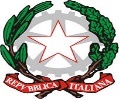 ISTITUTO D’ISTRUZIONE SUPERIOREISTITUTO D’ISTRUZIONE SUPERIORESede: Via D’Annunzio n. 25Sede: Via D’Annunzio n. 25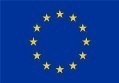  “MARCO POLLIONE VITRUVIO” “MARCO POLLIONE VITRUVIO”80053 Castellammare di Stabia (NA)80053 Castellammare di Stabia (NA)                 C.F. 90044710631- E-MAIL:NAIS00900G@istruzione.it               Casella P.E.C. nais00900G@pec.istruzione.it                 C.F. 90044710631- E-MAIL:NAIS00900G@istruzione.it               Casella P.E.C. nais00900G@pec.istruzione.it                 C.F. 90044710631- E-MAIL:NAIS00900G@istruzione.it               Casella P.E.C. nais00900G@pec.istruzione.it                 C.F. 90044710631- E-MAIL:NAIS00900G@istruzione.it               Casella P.E.C. nais00900G@pec.istruzione.itFax 081/872.51.05Fax 081/872.51.05Fax 081/872.51.05                  80053 CASTELLAMMARE DI STABIA (NA)                  80053 CASTELLAMMARE DI STABIA (NA)                  80053 CASTELLAMMARE DI STABIA (NA)                  80053 CASTELLAMMARE DI STABIA (NA)CENTRALINO    Tel. e Fax  081/871.46.42 CENTRALINO    Tel. e Fax  081/871.46.42 CENTRALINO    Tel. e Fax  081/871.46.42 SITO:  www.istitutovitruvio.edu.itSITO:  www.istitutovitruvio.edu.itSITO:  www.istitutovitruvio.edu.itDIRIGENTE SCOLASTICO: ANGELA CIOFFIDIRIGENTE SCOLASTICO: ANGELA CIOFFIDIRIGENTE SCOLASTICO: ANGELA CIOFFIDIRIGENTE SCOLASTICO: ANGELA CIOFFICODICI MECCANOGRAFICICODICI MECCANOGRAFICICODICE ISTITUTOCODICE ISTITUTONAIS 00900 GNAIS 00900 GINDIRIZZIINDIRIZZI►Tecnico: Costruzioni, Ambiente e Territorio►Tecnico: Costruzioni, Ambiente e Territorio NATD 00901 T            NATD 00901 T           ►Tecnico: Agraria, Agroalimentare e Agroindustria►Tecnico: Agraria, Agroalimentare e AgroindustriaNATD 00901 TNATD 00901 T►Tecnico: Turismo►Tecnico: TurismoNATD 00901 TNATD 00901 T►Tecnico: Turismo - diurno sede Pimonte►Tecnico: Turismo - diurno sede PimonteNATN 00901 QNATN 00901 Q►Professionale: Servizi Commerciali►Professionale: Servizi CommercialiNARC 00901 ENARC 00901 E►Professionale: Serale Servizi Commerciali►Professionale: Serale Servizi CommercialiNARC 00950 VNARC 00950 V►Tecnico: Serale, Costruzioni, Ambiente e Territorio                                 NARC 00950 VAMBITO SCOLASTICO TERRITORIALE  022►Tecnico: Serale, Costruzioni, Ambiente e Territorio                                 NARC 00950 VAMBITO SCOLASTICO TERRITORIALE  022►Tecnico: Serale, Costruzioni, Ambiente e Territorio                                 NARC 00950 VAMBITO SCOLASTICO TERRITORIALE  022►Tecnico: Serale, Costruzioni, Ambiente e Territorio                                 NARC 00950 VAMBITO SCOLASTICO TERRITORIALE  022